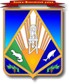 МУНИЦИПАЛЬНОЕ ОБРАЗОВАНИЕХАНТЫ-МАНСИЙСКИЙ РАЙОНХанты-Мансийский автономный округ – ЮграАДМИНИСТРАЦИЯ ХАНТЫ-МАНСИЙСКОГО РАЙОНАП О С Т А Н О В Л Е Н И Еот «_____» _______2021	                                №_____г. Ханты-МансийскО внесении изменений в постановление администрации Ханты-Мансийского района от 31.07.2020 № 210 «Об утверждении Порядка и условийзаключения соглашений о защите и поощрении капиталовложений 
со стороны администрации Ханты-Мансийского района»В соответствии со статьей 17 Федерального закона Российской Федерации от 30 декабря 2020 года № 494-ФЗ «О внесении изменений в градостроительный кодекс Российской Федерации и отдельные законодательные акты Российской Федерации в целях обеспечения комплексного развития территорий»:          1. Внести изменения в постановление администрации Ханты-Мансийского района от 31.07.2020 № 210 «Об утверждении Порядка и условий заключения соглашений о защите и поощрении капиталовложений со стороны администрации Ханты-Мансийского района», изложив пункт 6 Порядка в следующей редакции:«6) строительство (модернизация, реконструкция) административно-деловых центров и торговых центров (комплексов), а также многоквартирных домов, жилых домов (кроме случаев строительства таких домов в соответствии с договором о комплексном развитии территории)".	2. Опубликовать настоящее постановление в газете «Наш район», 
в официальном сетевом издании «Наш район Ханты-Мансийский», разместить на официальном сайте администрации Ханты-Мансийского района.3. Контроль за выполнением постановления оставляю за собой.Глава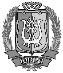 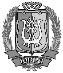 Ханты-Мансийского районаДОКУМЕНТ ПОДПИСАНЭЛЕКТРОННОЙ ПОДПИСЬЮСертификат  [Номер сертификата 1]Владелец [Владелец сертификата 1]Действителен с [ДатаС 1] по [ДатаПо 1]К.Р. Минулин